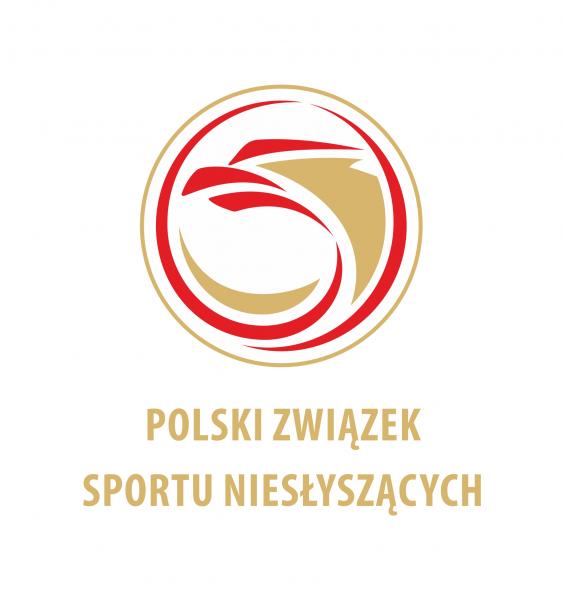 MISTRZOSTWA POLSKI NIESŁYSZĄCYCHSENIORÓW (OPEN) I JUNIORÓW DO LAT 14 W PŁYWANIULUBLIN, dn.15-16.10.2022.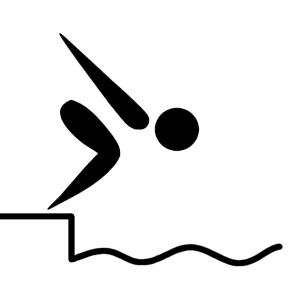 ZAMÓWIENIE NA ZAKWATEROWANIE I WYŻYWIENIEZAMÓWIENIE NA ZAKWATEROWANIE I WYŻYWIENIEZAMÓWIENIE NA ZAKWATEROWANIE I WYŻYWIENIENAZWA KLUBU:ADRES:TELEFON KONTAKTOWY:OSOBA ODPOWIEDZIALNA:ŚRODEK TRANSPORTU:ZAMÓWIENIE  WYŻYWIENIAZAMÓWIENIE  WYŻYWIENIAZAMÓWIENIE  WYŻYWIENIAZAMÓWIENIE  WYŻYWIENIAdzieńśniadanieobiadkolacja15.10.2022- - -- - -16.10.2022- - -ZAMÓWIENIE  NA ZAKWATEROWANIEZAMÓWIENIE  NA ZAKWATEROWANIEZAMÓWIENIE  NA ZAKWATEROWANIEZAMÓWIENIE  NA ZAKWATEROWANIEZAMÓWIENIE  NA ZAKWATEROWANIEZAMÓWIENIE  NA ZAKWATEROWANIEdzieńzawodnicyzawodnicyoficjeleoficjeleRAZEMdzieńKobietMężczyznKobietMężczyznRAZEM15/16.10.2022Za ZarządZa ZarządZa ZarządMiejscowość i dataPieczątka KlubuPrezes Klubu